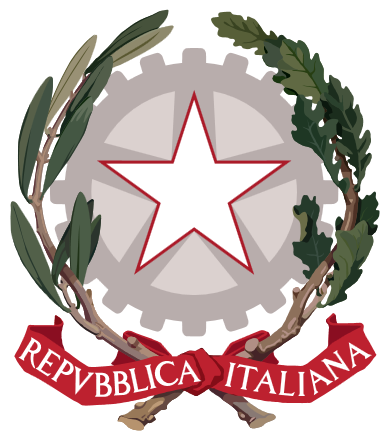 Istituto di Istruzione Secondaria Superiore "Archimede"Via Sipione, 147 - 96019 Rosolini (SR)  Tel.0931/502286 – Fax: 0931/850007e-mail: sris017003@istruzione.it - sris017003@pec.istruzione.it C.F. 83001030895 - Cod. Mecc. SRIS017003Codice Univoco Ufficio: UF5C1Ywww.istitutosuperiorearchimede.edu.itCircolare n._133_del 04/01/2019Alla F.S. “Area Accoglienza”Prof.ssa Carmen ScolloAi Docenti e agli studentiAi docenti di supporto alla F.S.Al DSGAOGGETTO:  ORIENTAMENTO IN ENTRATA – Calendario gennaio 2020Si comunica il calendario aggiornato degli incontri con gli studenti delle classi terze della Scuola Secondaria di Primo grado degli IICC di Rosolini e dei comuni limitrofi.Gli studenti coinvolti dovranno consegnare l’autorizzazione sottoscritta dalle famiglie al docente referente dell’indirizzo di appartenenza; quest’ultimo provvederà a trascrivere i nominativi sul Registro on line.Il Dirigente ScolasticoDott.ssa Maria Teresa CirmenaFirma autografa omessa ai sensi dell’art. 3 del D. Lgs. N. 39/1993DATAORARIOATTIVITA’SETTORI COINVOLTIGiovedì 9 Gennaio 202011:00 – 12:00Orientamento presso I.C. di   C.da CannizzaraIPCTITISGiovedì 9 Gennaio 202015:00 – 18:00Partecipazione a Open Day presso I.C “Padre Pio” di IspicaLiceoIPCTITISLunedì 13 Gennaio 20209:00 – 10:3011:00 – 13:00Orientamento presso I.C. “Melodia” di NotoPlesso Don Bosco – via FornaciariPlesso Centrale – via G.BrunoIPCTITISMercoledì  15 Gennaio 202015:00-19:00Partecipazione a Open Day I.C. “L. Da Vinci” di IspicaLiceoIPCTITISMercoledì  15 Gennaio 202016:30 – 18:30Incontro con i genitori degli studenti delle terze classi dell’Istituto “Melodia” di NotoIPCTITISVenerdì 17 Gennaio 2020Ore 17:00Open day presso I.I. S.S. “Archimede” di RosoliniLiceoIPCTITISVenerdì 24 gennaio 202010:30 – 13:30Accoglienza presso le nostre sedi degli studenti delle terze classi dell’Istituto “Melodia” di NotoIPCTITIS